DOMANDA PER SOSTEGNO ALIMENTARE  EMERGENZA CORONAVIRUS LUGLIO 2021( D.L. 73/2021- Decreto Sostegno-bis) Al Responsabile dei Servizi Sociali del Comune di  ACIBONACCORSIIl sottoscritto  Codice 	fiscale 	____________________________________________________ Residenza in via/piazza _________________________________________ n. _____ Città 	__________________________________________________________________, prov.__________ Tel. ______________________________________________________   e-mail _______________________________________ CHIEDE di essere ammesso alle misure urgenti di solidarietà alimentare, definite da questa amministrazione a seguito del verificarsi della seguente situazione connessa all’emergenza Coronavirus-19: E A TAL FINE DICHIARA consapevole ai sensi dell'art. 46 del DPR 445/00, delle responsabilità e delle relative sanzioni civili e penali in caso di dichiarazioni false o mendaci, richiamate dall’art. 76 del D.P.R. 28.12.2000.n. 445, nonché della decadenza dal contributo concesso ex art. 75 del richiamato D.P.R. 445/2000 Che il proprio nucleo familiare anagrafico è così composto: che nessuno del nucleo familiare fruisce di forme di sostegno pubblico  che uno o più componenti il nucleo abbiano fruito del/dei contributo/i economico pubblico nell’anno 2020 del valore di €_____________ di essere percettori di Reddito di Cittadinanza sospeso, revocato e/o decaduto o percettori di Reddito/Pensione di Cittadinanza con importo Mensile pari ad € _________  PRESENZA FIGLI MINORI: Situazione lavorativa a seguito di emergenza COVID Da compilare per ciascun soggetto del nucleo adulto lavoratore  Allega: fotocopia carta d'identità codice fiscale / tessera sanitaria certificato ISEEData ___________________ 	 	Firma del richiedente _______________________ Trattamento dei dati personali Il trattamento dei dati personali, dati particolari (art. 9 del Regolamento UE 679/2016) ed eventuali dati giudiziari (art. 10 del Regolamento UE 679/2016) sarà effettuato secondo le previsioni del Regolamento UE 679/2016. La finalità del trattamento dei dati è unicamente: avviso a sostegno difficoltà economica a seguito emergenza coronavirus , che ne rappresenta la base giuridica del trattamento. Il conferimento dei dati non è facoltativo, bensì obbligatorio. Il rifiuto comporta l’impossibilità di presentare la domanda. Nell’ambito dell’esame delle istanze pervenute, il Comune si impegna a mantenere la massima riservatezza con riferimento al trattamento dei dati particolari, giudiziari e personali ottemperando al Regolamento UE 679/2016 (“GDPR”) mediante l’adozione di adeguate misure tecniche e organizzative per la sicurezza del trattamento ai sensi dell’art. 32 GDPR. I diritti spettanti all’interessato in relazione al trattamento dei propri dati sono previsti dagli articoli da 15 a 21 del Regolamento UE 679/16 sono: diritto di accesso, diritto di rettifica, diritto alla cancellazione, diritto di limitazione al trattamento, obbligo di notifica in caso di rettifica o cancellazione dei dati personali o limitazione del trattamento, diritto di opposizione. Data ___________________ 	 	Firma del richiedente _______________________ Nome e cognome Data di nascita Luogo di nascita gg_____ mese_____________ anno___________ _________________________________________ Sesso  	Maschio 	Femmina 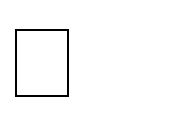 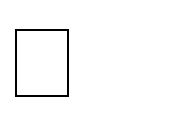 Eventuale permesso di soggiorno n. interruzione o riduzione dell’attività lavorativa; in attesa di Cassa Integrazione; riduzione del reddito a seguito di grave malattia 	o decesso di 	un componente del nucleo 	familiare percettore del reddito principale; soggetti con Reddito di Cittadinanza attualmente sospeso, revocato e decaduto; anziani soli con pensione minima; nuclei che a seguito del COVID19 si trovano con conti corrente congelati e/o nella non disponibilità temporanea dei propri beni; nuclei con disabili in situazione di fragilità economica; Non abbiano altri redditi derivanti da proprietà di ulteriori unità immobiliari oltre la casa di abitazione, a meno che venga comprovato che non viene percepito alcun canone di locazione; Nome e cognome Relazione parentale Professione Età Con figli minori ad anni 3 - indicare N° DESCRIZIONE Adulto 1 Adulto 2 Adulto 3 Mantenimento del posto di lavoro e del livello retributivo Mantenimento del posto di lavoro con riduzione della retribuzione (es. cassa integrazione) Mantenimento del posto di lavoro con assenza retribuzione Perdita lavoro (indicare da quale data) Disoccupato (indicare da quale data) SITUAZIONE REDDITUALE COMPLESSIVA DEL NUCLEO FAMILIARE Indicare valore   Percezione indennità di disoccupazione  Pensione  Cassa integrazione (diminuzione stipendio)  Reddito di cittadinanza  Pensione di cittadinanza  Altro ___________________________________ SITUAZIONE ABITATIVA Barrare/Inserire valori richiesti Alloggio di proprietà SI     -    NO Alloggio di proprietà con mutuo mensile del valore di  € Alloggio in affitto privato – valore canone  € Alloggio in affitto calmierato (Aler / Comune) € Persona senza fissa dimora o in fase di collocazione o altra collocazione SI     -    NO 